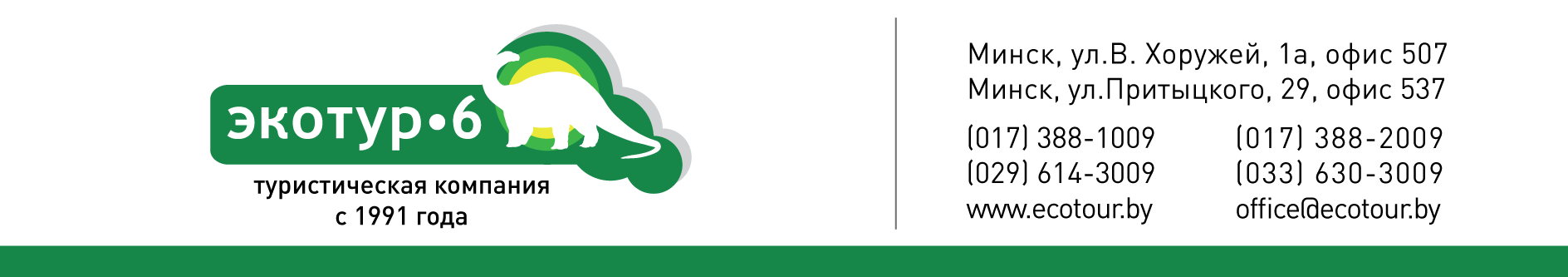 КРАСКИ БЕНИЛЮКСАВернигероде – Амстердам -Кёкенхоф* – Брюссель – Брюгге* - Люксембург-Трир*6 дней, без ночных переездовВыезды: 25.04.2020, 01.05.2020, 03.07.2020, 11.08.2020 (цветочный ковер), 25.10.2020, 22.12.2020Все факультативные экскурсии организуются при минимальном количестве 20 человек. Для проведения экскурсий по желанию туриста будет предложено пользование аудиогидом, стоимость наушников на 1 экскурсионный день 2€/чел.Стоимость тура составляет: (цены указаны в EUR) + 90 рублейВ стоимость тура входит: Проезд автобусом туристического класса (кондиционер, туалет для экстренных ситуаций, видео, откидывающиеся сиденья). Проживание в отелях туристического класса категории 2-3* либо без категории, двух-трехместное размещение в ходе экскурсионной программы. Континентальные завтраки в дни проживания в транзитных отелях, Экскурсионное обслуживание согласно программе тура и сопровождающий по маршруту в экскурсионные дниВ стоимость тура не входит:Консульский сбор, медицинская страховка Дополнительные мероприятия, описанные в программеБилеты для посещения музеев и других достопримечательностей, проезд на городском транспорте в посещаемых городах в случае необходимости, а также все иное, не оговоренное в программе.обязательная оплата городского налога (введенного с 2012 г. в большинстве европейских стран) по программе — от €1стоимость наушников на 1 экскурсионный день 2€/чел.Туристический налог в Амстердаме  €1,5 – обязательная доплатаОриентировочная стоимость питания в ходе экскурсионной программы  – от €15 на человека в деньэкскурсия в замок Вернигероде 25 €прогулка на катере по каналам Брюгге 15€экскурсия в Гент-Брюгге 25 €экскурсия в Трир 15 €Прогулка на катере по каналам Амстердама – €15 Посещение парка цветов Кёкенхоф – €25 1 деньОтправление из Минска в 04 :00 (Центральный автовокзал). Транзит по территории РБ, РП.~ 1000км Ночлег в отеле на территории Польши2 деньЗавтрак. Переезд в Вернигероде. Обзорная экскурсия — один из самых уютных и колоритных городов во всей Европе. Старые мощеные улочки, двухэтажные фахверковые домики, покрытые черепицей, множество тенистых парков, фонтанов, музеев и галерей — атмосфера Вернигероде незабываема. *посещение замка   Вернигероде (доплата 20€): известный многим по фильму "Тот самый Мюнхгаузен".Переезд на ночлег на территории Германии (~ 500 км) .3 деньЗавтрак. Переезд в Амстердам. Обзорная экскурсия по городу: площадь Дам, Королевский Дворец,квартал красных фонарей, фабрика бриллиантов. *Прогулка на кораблике по каналам Амстердама* (доплата 15 €).!!! На заезд 25.04, 01.05* посещение Парка Кёкенхоф (доплата 25 €). Переезд в Брюссель. !!! На заезд 11.08* Официальное открытие знаменитого «Цветочного ковра» со звуковым и световым шоу в  22.00. Раз в два года Брюссель приглашает туристов полюбоваться огромным цветочным ковром из 750 000 живых бегоний, который высаживается на центральнай площади Гранд-плас. Каждый раз для цветочного ковра разрабатывается уникальный, неповторяющийся орнамент.Переезд на ночлег.4 деньЗавтрак. Переезд в Брюссель. Экскурсия по Брюсселю: уникальная архитектура города, Королевский дворец, королевская площадь, королевский музей изящных искусств, Малый и Большой Саблон, Дворец Правосудия, Колонна Коргресса, Кафедральный собор Святого Михаила и Святой Гудулы, писающая девочка, символы Брюсселя: Гран Пляс и писающий мальчик.  Свободное время.  *Экскурсия в Брюгге*(доплата 25€). Брюгге - рай для влюбленных, колодец чудес для детей и взрослых. Брюгге похож на пряничный городок с причудливыми разноцветными фасадами, тонкими шпилями, каменными кружевами и каналами... Облик Брюгге неповторим: Ратуша увенчана картиной «Битва Золотых шпор», Базилика – хранительница реликвии Святой Крови, Церковь Святой Девы, где хранится образ Мадонны с младенцем на руках работы знаменитого Микеланджело... А прогуливаясь вдоль «Озера любви» не забудьте, что Вы в «шоколадной столице Бельгии» - побалуйте себя чашечкой известного бельгийского шоколада в уютном ресторанчике. Водная прогулка*(доплата 15€) на катере по каналам Брюгге (30 минут) - это способ получить самые сильные впечатления и увидеть весь этот сказочный городок!  Переезд в Брюссель. Переезд на ночлег в отеле.5 деньЗавтрак. Переезд в Люксембург. Обзорная экскурсия по городу - собор Нотр-Дам, Герцогский дворец, площадь Оружия, казематы, район Кирхсберг. Выезд в Польшу.По дороге возможен заезд в Трир*(доплата 15€) самый древний город Германии, бывшую столицу Северной Римской империи. (осуществляется при желании всей группы). Ночлег в отеле на территории Польши.6 деньЗавтрак. Транзит по территории Польши, РБ, приезд в Минск ночное.место в 2-х – 3-х местном номере место в 1-местном номере255335